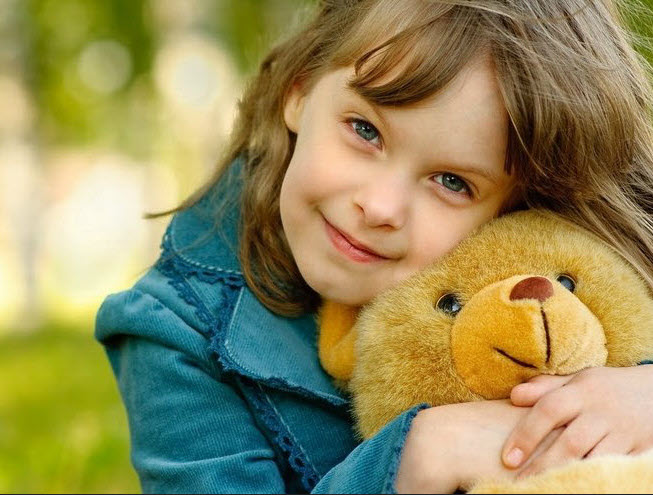 Предупреждать детей об опасности – обязанность родителей!Помните, что ДЕТИ, могут стать жертвами преступлений!Избежать насилия можно!Для этого необходимо правильно оценить ситуацию и принять правильное решение.Соблюдая правила безопасности, Ваш ребенок сможет принять необходимое решение в сложной ситуации и избежать встречи с преступником.Для этого нужно навсегда усвоить «Правила шести «не»:НЕоткрывай дверь незнакомым людям;НЕходи никуда с незнакомыми людьми, как бы они не уговаривали ичтобы интересное не предлагали;НЕразговаривайс незнакомыми и малознакомыми людьми, не бери от них подарки;НЕсадись в машину с незнакомыми;НЕиграй на улице с наступлением темноты;НЕвходи в подъезд, лифт с незнакомыми людьми.СЕМЕЙНЫЕ ПРАВИЛА БЕЗОПАСНОСТИ:·        Придумайте вместе в детьми семейный пароль, который каждый сможет использовать в качестве сигнала в случае опасной ситуации.·        Разработайте вместе с ребенком постоянный и наиболее безопасный маршрут домой, в случае возвращения без сопровождения взрослого.·        Научите ребенка беречь ключи от дома и расскажите ему, что делать, если он их потерял.·        Оговорите границы окрестностей, в которых ребенок может гулять.·        Научите ребенка, как и в каких случаях можно звонить в полицию, противопожарную службу и скорую помощь.Жестокое обращение с ребенкомТипы жестокого обращения с ребенком:- физическое насилие– нанесение ребенку физических травм, различных телесных повреждений, которые причиняют ущерб здоровью ребенка, нарушают его развитие и лишают жизни. Это избиение, истязания, пощечины.- эмоциональное оскорбление – высказывания или действия, которые заставляют ребенка думать, что он нежеланный и никчемный. Взрослые могут кричать, угрожать, игнорировать ребенка.- пренебрежение ребенком – оставление ребенка без присмотра. Отсутствие должного обеспечения основных потребностей ребенка в пище, одежде, жилье, воспитании, образовании, медпомощи.Как предотвратитьВнимательно слушайте ребенка, дайте понять, что с вами можно обсуждать любые проблемы.Познакомьтесь с друзьями ребенка и их семьями. Объясните ребенку разницу между допустимыми и недопустимыми видами поведения.Советы на будущееЕсли вы раздражены, отойдите от ребенка, дайте себе время (10 минут) успокоиться. Контролируйте себя. Объясните ребенку, почему его поведение не правильное, но будьте предельно кратки.Запомните – ребенок не может и не должен быть «удобен» вам и окружающим, это не игрушка, которую можно в нужный момент выключить.